Assigned Reading Autumn 1
Assigned Reading – Week 1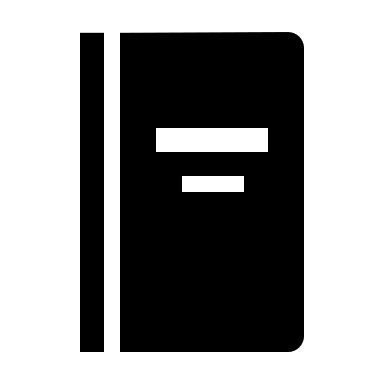 □ 	Pre-Reading: Part 1: Keeping Children Safe in Education, DfE, 2021 (pp. 7-23)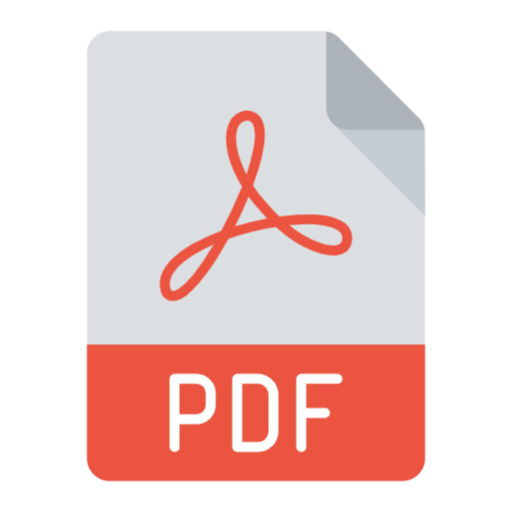 https://assets.publishing.service.gov.uk/government/uploads/system/uploads/attachment_data/file/1007260/Keeping_children_safe_in_education_2021.pdf□ 	Follow-up Reading: Promoting fundamental British values as part of SMSC in schools, DfE, 2014https://assets.publishing.service.gov.uk/government/uploads/system/uploads/attachment_data/file/380595/SMSC_Guidance_Maintained_Schools.pdfAssigned Reading – Week 2□ 	Pre-Reading: The Science of Learning, Deans for Impact, 2015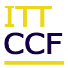 https://deansforimpact.org/wp-content/uploads/2016/12/The_Science_of_Learning.pdf□ 	Follow-up Reading: Principles of Instruction, B. Rosenshine, 2012https://files.eric.ed.gov/fulltext/EJ971753.pdfAssigned Reading – week 3□ 	Pre-Reading: Engaging with Evidence, Institute for Effective Education, 2019https://the-iee.org.uk/wp-content/uploads/2019/03/Engaging-with-Evidence.pdf□ 	Follow-up Reading: What makes great teaching: review of the underpinning research, R. Coe, C.  Aloisi, S. Higgins, L.E. Major, 2014http://bit.ly/2OvmvKOAssigned Reading – week 4□ 	Pre-Reading: Mathematics programmes of study: key stages 1 and 2, DfE, 2013https://assets.publishing.service.gov.uk/government/uploads/system/uploads/attachment_data/file/335158/PRIMARY_national_curriculum_-_Mathematics_220714.pdf□ 	Follow-up Reading: Including pupils with SEN and/or disabilities in primary mathematics, TDA, 2009https://dera.ioe.ac.uk/13798/1/mathematics.pdfAssigned Reading - Week 5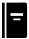 □ 	Pre-Reading: English programmes of study: key stages 1 and 2, DfE, 2013https://assets.publishing.service.gov.uk/government/uploads/system/uploads/attachment_data/file/335186/PRIMARY_national_curriculum_-_English_220714.pdf□ 	Follow-up Reading: Including pupils with SEN and/or disabilities in primary English, TDA, 2009https://dera.ioe.ac.uk/13790/1/english.pdfAssigned Reading  - Week 6□ 	Pre-Reading: Statutory framework for the early years foundation stage, DfE, 2021https://assets.publishing.service.gov.uk/government/uploads/system/uploads/attachment_data/file/974907/EYFS_framework_-_March_2021.pdf□ 	Follow-up Reading: Learning, Playing and Interacting Good practice in the Early Years Foundation Stage, Department for Children, Schools and Families, 2009https://www.foundationyears.org.uk/wp-content/uploads/2011/10/Learning_Playing_Interacting.pdfAssigned Reading – Week 7□ The Beginning Teacher’s Behaviour Toolkit, 2016, Tom Bennett                   https://tombennetttraining.co.uk/wp-content/uploads/2020/05/Tom_Bennett_summary.pdf□   Establishing behaviour systems and routines, Mill Primary Academy                  https://my.chartered.college/research-hub/establishing-behaviour-systems-and-routines/